Wildcat Shooting Camp (2021)When:		June 14, 15, 16, 17Where:	UMM PE CenterTime:		9:00AM – 12:00 noonGrades:	Boys and Girls (Grade 4 – 11) - (LIMIT 30 athletes per day)Instructors:	Jodi Holleman and Bree SmithCost:		$25.00 per day (Payable to Jodi Holleman, 94 Washington Ave, Hancock, MN  56244)Details: Shooting, Shooting, and MORE SHOOTING!!  We will NOT let any athletes leave the camp until they are shooting properly.  We will be conducting tons of team and individual shooting drills.  We will be using J-Gloves, oversized balls, and weighted balls for strengthening the left hand!  Bring your own basketball, reversible, and water bottle each day.Monday	______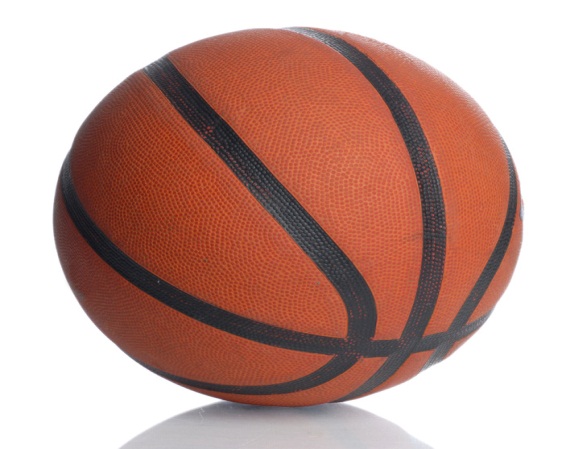 Tuesday	______Wednesday ______Thursday	______Name_______________________________________________________  Grade_________(2020-21)Address_________________________________________  Phone_____________________  I give _____________________ permission to participate in the Wildcat Basketball Camp.  I will not hold Jodi Holleman or the UMM responsible for any accidents._________________________________(parent/guardian)	Date __________Wildcat Shooting Camp (June 14-17 at UMM PE Center)